Lemon Scented Myrtle (10%)(Citral, d-Limonene)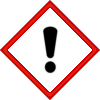 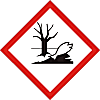 Warning:May cause an allergic skin reaction.  Toxic to aquatic life with long lasting effects.Avoid breathing vapour or dust.  Avoid release to the environment.  Wear protective gloves.   IF ON SKIN:  Wash with plenty of soap and water.  If skin irritation or rash occurs:  Get medical advice/attention.  Take off contaminated clothing and wash it before reuse.   Dispose of contents/container to approved disposal site in accordance with local regulations.Company Name, Company Address, Company Telephone Number